TANTÁRGY ADATLAPés tantárgykövetelményekA 15. héten elégtelen eredménnyel értékelt feladatok pótlására a vizsgaidőszakban meghirdetett időpontban mód.  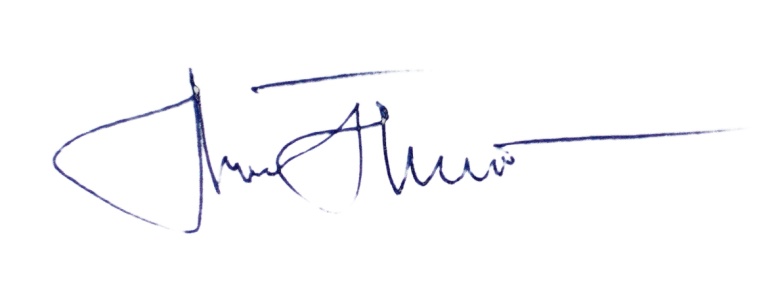 Pécs, 2015. február 2.	Dr. Hutter Ákos	egyetemi docens	tantárgyfelelősTanszék: Tervezési és Építészeti Ismeretek Tanszék Tervezési és Építészeti Ismeretek Tanszék Tervezési és Építészeti Ismeretek Tanszék Tervezési és Építészeti Ismeretek Tanszék Tervezési és Építészeti Ismeretek TanszékSzak:Szak:Tervező Építészmérnök MScTervező Építészmérnök MScTervező Építészmérnök MScTervező Építészmérnök MScTantárgy cím:Tantárgy cím:Komplex tervezés MScKomplex tervezés MScKomplex tervezés MScKomplex tervezés MScTantárgykód:Tantárgykód:PMTTENM105RPMTTENM105RTantárgyfelelős:Tantárgyfelelős:Dr. Hutter ÁkosDr. Hutter ÁkosDr. Hutter ÁkosDr. Hutter ÁkosSzemeszter:Szemeszter:2Kredit:Kredit:9Órák száma:Órák száma:Előadás:Előadás: 0Gyakorlat:Gyakorlat: 6Labor:Labor: 0Számonkérés módja:Számonkérés módja: fCélkitűzés:Célkitűzés:Célkitűzés:Célkitűzés:Célkitűzés:A tárgy fő célja, hogy az eddig megszerzett épülettervezési ismereteket továbbfejlesztve az építészeti tervezés komplexitását bemutassa.  Az épülettervezés tárgykörében szerzett eddigi ismeretek továbbfejlesztése, kibővítése nagyobb léptékű feladatok megoldásával. Nagy hangsúlyt fektetve a telepítésre, vizsgálva az épület és környezete viszonyát. Az építészeti ábrázolás és modellezés technikai fejlesztése és a terv prezentálás gyakorlása.A tárgy fő célja, hogy az eddig megszerzett épülettervezési ismereteket továbbfejlesztve az építészeti tervezés komplexitását bemutassa.  Az épülettervezés tárgykörében szerzett eddigi ismeretek továbbfejlesztése, kibővítése nagyobb léptékű feladatok megoldásával. Nagy hangsúlyt fektetve a telepítésre, vizsgálva az épület és környezete viszonyát. Az építészeti ábrázolás és modellezés technikai fejlesztése és a terv prezentálás gyakorlása.A tárgy fő célja, hogy az eddig megszerzett épülettervezési ismereteket továbbfejlesztve az építészeti tervezés komplexitását bemutassa.  Az épülettervezés tárgykörében szerzett eddigi ismeretek továbbfejlesztése, kibővítése nagyobb léptékű feladatok megoldásával. Nagy hangsúlyt fektetve a telepítésre, vizsgálva az épület és környezete viszonyát. Az építészeti ábrázolás és modellezés technikai fejlesztése és a terv prezentálás gyakorlása.A tárgy fő célja, hogy az eddig megszerzett épülettervezési ismereteket továbbfejlesztve az építészeti tervezés komplexitását bemutassa.  Az épülettervezés tárgykörében szerzett eddigi ismeretek továbbfejlesztése, kibővítése nagyobb léptékű feladatok megoldásával. Nagy hangsúlyt fektetve a telepítésre, vizsgálva az épület és környezete viszonyát. Az építészeti ábrázolás és modellezés technikai fejlesztése és a terv prezentálás gyakorlása.A tárgy fő célja, hogy az eddig megszerzett épülettervezési ismereteket továbbfejlesztve az építészeti tervezés komplexitását bemutassa.  Az épülettervezés tárgykörében szerzett eddigi ismeretek továbbfejlesztése, kibővítése nagyobb léptékű feladatok megoldásával. Nagy hangsúlyt fektetve a telepítésre, vizsgálva az épület és környezete viszonyát. Az építészeti ábrázolás és modellezés technikai fejlesztése és a terv prezentálás gyakorlása.A tárgy fő célja, hogy az eddig megszerzett épülettervezési ismereteket továbbfejlesztve az építészeti tervezés komplexitását bemutassa.  Az épülettervezés tárgykörében szerzett eddigi ismeretek továbbfejlesztése, kibővítése nagyobb léptékű feladatok megoldásával. Nagy hangsúlyt fektetve a telepítésre, vizsgálva az épület és környezete viszonyát. Az építészeti ábrázolás és modellezés technikai fejlesztése és a terv prezentálás gyakorlása.A tárgy fő célja, hogy az eddig megszerzett épülettervezési ismereteket továbbfejlesztve az építészeti tervezés komplexitását bemutassa.  Az épülettervezés tárgykörében szerzett eddigi ismeretek továbbfejlesztése, kibővítése nagyobb léptékű feladatok megoldásával. Nagy hangsúlyt fektetve a telepítésre, vizsgálva az épület és környezete viszonyát. Az építészeti ábrázolás és modellezés technikai fejlesztése és a terv prezentálás gyakorlása.A tárgy fő célja, hogy az eddig megszerzett épülettervezési ismereteket továbbfejlesztve az építészeti tervezés komplexitását bemutassa.  Az épülettervezés tárgykörében szerzett eddigi ismeretek továbbfejlesztése, kibővítése nagyobb léptékű feladatok megoldásával. Nagy hangsúlyt fektetve a telepítésre, vizsgálva az épület és környezete viszonyát. Az építészeti ábrázolás és modellezés technikai fejlesztése és a terv prezentálás gyakorlása.A tárgy fő célja, hogy az eddig megszerzett épülettervezési ismereteket továbbfejlesztve az építészeti tervezés komplexitását bemutassa.  Az épülettervezés tárgykörében szerzett eddigi ismeretek továbbfejlesztése, kibővítése nagyobb léptékű feladatok megoldásával. Nagy hangsúlyt fektetve a telepítésre, vizsgálva az épület és környezete viszonyát. Az építészeti ábrázolás és modellezés technikai fejlesztése és a terv prezentálás gyakorlása.Rövid leírás:Rövid leírás:Rövid leírás:Rövid leírás:Rövid leírás:A félév során konzultációs irányítással megoldandó feladat, a kiadott településen meghatározott fejlesztési terület, akcióterület vizsgálata és fejlesztési koncepciójának kidolgozása. A tervezési terület feltárása, probléma elemzése és ezekre megoldást adó program, területrendezési javaslat, beépítés elkészítése a félév első felében. Majd a tervezett beépítés legfontosabb egységeinek, épületeinek, épületegyütteseinek kidolgozása nagyobb léptékben. A féléves tervezés feladat prezentálása igényes grafikai eszközökkel, építészeti modell készítése.A félév során konzultációs irányítással megoldandó feladat, a kiadott településen meghatározott fejlesztési terület, akcióterület vizsgálata és fejlesztési koncepciójának kidolgozása. A tervezési terület feltárása, probléma elemzése és ezekre megoldást adó program, területrendezési javaslat, beépítés elkészítése a félév első felében. Majd a tervezett beépítés legfontosabb egységeinek, épületeinek, épületegyütteseinek kidolgozása nagyobb léptékben. A féléves tervezés feladat prezentálása igényes grafikai eszközökkel, építészeti modell készítése.A félév során konzultációs irányítással megoldandó feladat, a kiadott településen meghatározott fejlesztési terület, akcióterület vizsgálata és fejlesztési koncepciójának kidolgozása. A tervezési terület feltárása, probléma elemzése és ezekre megoldást adó program, területrendezési javaslat, beépítés elkészítése a félév első felében. Majd a tervezett beépítés legfontosabb egységeinek, épületeinek, épületegyütteseinek kidolgozása nagyobb léptékben. A féléves tervezés feladat prezentálása igényes grafikai eszközökkel, építészeti modell készítése.A félév során konzultációs irányítással megoldandó feladat, a kiadott településen meghatározott fejlesztési terület, akcióterület vizsgálata és fejlesztési koncepciójának kidolgozása. A tervezési terület feltárása, probléma elemzése és ezekre megoldást adó program, területrendezési javaslat, beépítés elkészítése a félév első felében. Majd a tervezett beépítés legfontosabb egységeinek, épületeinek, épületegyütteseinek kidolgozása nagyobb léptékben. A féléves tervezés feladat prezentálása igényes grafikai eszközökkel, építészeti modell készítése.A félév során konzultációs irányítással megoldandó feladat, a kiadott településen meghatározott fejlesztési terület, akcióterület vizsgálata és fejlesztési koncepciójának kidolgozása. A tervezési terület feltárása, probléma elemzése és ezekre megoldást adó program, területrendezési javaslat, beépítés elkészítése a félév első felében. Majd a tervezett beépítés legfontosabb egységeinek, épületeinek, épületegyütteseinek kidolgozása nagyobb léptékben. A féléves tervezés feladat prezentálása igényes grafikai eszközökkel, építészeti modell készítése.A félév során konzultációs irányítással megoldandó feladat, a kiadott településen meghatározott fejlesztési terület, akcióterület vizsgálata és fejlesztési koncepciójának kidolgozása. A tervezési terület feltárása, probléma elemzése és ezekre megoldást adó program, területrendezési javaslat, beépítés elkészítése a félév első felében. Majd a tervezett beépítés legfontosabb egységeinek, épületeinek, épületegyütteseinek kidolgozása nagyobb léptékben. A féléves tervezés feladat prezentálása igényes grafikai eszközökkel, építészeti modell készítése.A félév során konzultációs irányítással megoldandó feladat, a kiadott településen meghatározott fejlesztési terület, akcióterület vizsgálata és fejlesztési koncepciójának kidolgozása. A tervezési terület feltárása, probléma elemzése és ezekre megoldást adó program, területrendezési javaslat, beépítés elkészítése a félév első felében. Majd a tervezett beépítés legfontosabb egységeinek, épületeinek, épületegyütteseinek kidolgozása nagyobb léptékben. A féléves tervezés feladat prezentálása igényes grafikai eszközökkel, építészeti modell készítése.A félév során konzultációs irányítással megoldandó feladat, a kiadott településen meghatározott fejlesztési terület, akcióterület vizsgálata és fejlesztési koncepciójának kidolgozása. A tervezési terület feltárása, probléma elemzése és ezekre megoldást adó program, területrendezési javaslat, beépítés elkészítése a félév első felében. Majd a tervezett beépítés legfontosabb egységeinek, épületeinek, épületegyütteseinek kidolgozása nagyobb léptékben. A féléves tervezés feladat prezentálása igényes grafikai eszközökkel, építészeti modell készítése.A félév során konzultációs irányítással megoldandó feladat, a kiadott településen meghatározott fejlesztési terület, akcióterület vizsgálata és fejlesztési koncepciójának kidolgozása. A tervezési terület feltárása, probléma elemzése és ezekre megoldást adó program, területrendezési javaslat, beépítés elkészítése a félév első felében. Majd a tervezett beépítés legfontosabb egységeinek, épületeinek, épületegyütteseinek kidolgozása nagyobb léptékben. A féléves tervezés feladat prezentálása igényes grafikai eszközökkel, építészeti modell készítése.Követelmények a szorgalmi időszakban:Követelmények a szorgalmi időszakban:Követelmények a szorgalmi időszakban:Követelmények a szorgalmi időszakban:Követelmények a szorgalmi időszakban:Követelmény a gyakorlatokon a kreditrendszerű TVSZ előírása szerinti részvétel. A hiányzások száma nem haladhatja meg a heti órák számának 30 %-át. A hallgatók tevékeny részvételüket a gyakorlatokon és felkészültségüket aláírásukkal igazolják az erre a célra bevezetett aláíró lapon, melyet a gyakorlatvezető iktat. A félév végén a TVSZ szerinti, aláírással igazolt részvétel feltétele a féléves feladat elfogadtatásának.Követelmény a tematika szerinti I. prezentáció, beszámoló adott időben történő elvégzése (erről az alkalomról hiányzás csak igazoltan fogadható el).A féléves tervezés feladat leadása és prezentálása a szorgalmi időszak utolsó hetén (15. hét) a tematikában meghatározott tartalommal történik!Az igazolt hiányzás miatt elmulasztott I. prezentáció a következő gyakorlati órán pótolható.A tervezési munka első szakaszának bemutatása az I. prezentáción történik, a tematika szerinti időpontban, melyben a környezeti analízis eredményeként létrejött telepítést, beépítést és a tervezett épületek vázlattervét kell ismertetnie a hallgatónak, bemutatva a vizsgálati fázist is. Helyszínrajz, beépítési terv M1:500, M1:1000, M1:2000Utcakép, tömegvázlatok, látványtervekAlaprajzok, metszetek (legalább 2db), homlokzatok M1:200 léptékbenA beszámolóhoz M1:500 léptékű beépítési modell készül az épített és természeti környezet ábrázolásával. A grafikai feldolgozás szabadon választott technikával, a prezentáció digitális formában .pdf vagy .ppt fájl formátumban történik.A kurzus a féléves tervezés feladat prezentációjával zárul a szorgalmi időszak utolsó hetén (15. hét) meghirdetett időpontban (II. prezentáció)!A féléves feladat tartalmi követelményei:Környezet elemzés és bemutatás, vizsgálatok, koncepció ismertetésHelyszínrajz, beépítési terv M1:500, M1:1000, M1:2000Alaprajzok M1:100Metszetek (min. 2db)  M1:100Homlokzatok  M1:100 Részlettervek M1:50 v. nagyobb léptékbenTömegábrázolás, látványtervekPrezentációs építészeti modell M=1:200 (+ elfogadott vázlatterv M=1:500-as beépítési modellje)A grafikai feldolgozás szabadon választott technikával készül, igényes kivitelben,  a prezentáció digitális formában .pdf vagy .ppt fájl formátumban történik. A féléves feladat prezentációjához a digitális anyag mellett 1db összefoglaló tabló készül, a kiadott egységes minta szerint szerkesztve, nyomtatva, kasírozva.Követelmény a gyakorlatokon a kreditrendszerű TVSZ előírása szerinti részvétel. A hiányzások száma nem haladhatja meg a heti órák számának 30 %-át. A hallgatók tevékeny részvételüket a gyakorlatokon és felkészültségüket aláírásukkal igazolják az erre a célra bevezetett aláíró lapon, melyet a gyakorlatvezető iktat. A félév végén a TVSZ szerinti, aláírással igazolt részvétel feltétele a féléves feladat elfogadtatásának.Követelmény a tematika szerinti I. prezentáció, beszámoló adott időben történő elvégzése (erről az alkalomról hiányzás csak igazoltan fogadható el).A féléves tervezés feladat leadása és prezentálása a szorgalmi időszak utolsó hetén (15. hét) a tematikában meghatározott tartalommal történik!Az igazolt hiányzás miatt elmulasztott I. prezentáció a következő gyakorlati órán pótolható.A tervezési munka első szakaszának bemutatása az I. prezentáción történik, a tematika szerinti időpontban, melyben a környezeti analízis eredményeként létrejött telepítést, beépítést és a tervezett épületek vázlattervét kell ismertetnie a hallgatónak, bemutatva a vizsgálati fázist is. Helyszínrajz, beépítési terv M1:500, M1:1000, M1:2000Utcakép, tömegvázlatok, látványtervekAlaprajzok, metszetek (legalább 2db), homlokzatok M1:200 léptékbenA beszámolóhoz M1:500 léptékű beépítési modell készül az épített és természeti környezet ábrázolásával. A grafikai feldolgozás szabadon választott technikával, a prezentáció digitális formában .pdf vagy .ppt fájl formátumban történik.A kurzus a féléves tervezés feladat prezentációjával zárul a szorgalmi időszak utolsó hetén (15. hét) meghirdetett időpontban (II. prezentáció)!A féléves feladat tartalmi követelményei:Környezet elemzés és bemutatás, vizsgálatok, koncepció ismertetésHelyszínrajz, beépítési terv M1:500, M1:1000, M1:2000Alaprajzok M1:100Metszetek (min. 2db)  M1:100Homlokzatok  M1:100 Részlettervek M1:50 v. nagyobb léptékbenTömegábrázolás, látványtervekPrezentációs építészeti modell M=1:200 (+ elfogadott vázlatterv M=1:500-as beépítési modellje)A grafikai feldolgozás szabadon választott technikával készül, igényes kivitelben,  a prezentáció digitális formában .pdf vagy .ppt fájl formátumban történik. A féléves feladat prezentációjához a digitális anyag mellett 1db összefoglaló tabló készül, a kiadott egységes minta szerint szerkesztve, nyomtatva, kasírozva.Követelmény a gyakorlatokon a kreditrendszerű TVSZ előírása szerinti részvétel. A hiányzások száma nem haladhatja meg a heti órák számának 30 %-át. A hallgatók tevékeny részvételüket a gyakorlatokon és felkészültségüket aláírásukkal igazolják az erre a célra bevezetett aláíró lapon, melyet a gyakorlatvezető iktat. A félév végén a TVSZ szerinti, aláírással igazolt részvétel feltétele a féléves feladat elfogadtatásának.Követelmény a tematika szerinti I. prezentáció, beszámoló adott időben történő elvégzése (erről az alkalomról hiányzás csak igazoltan fogadható el).A féléves tervezés feladat leadása és prezentálása a szorgalmi időszak utolsó hetén (15. hét) a tematikában meghatározott tartalommal történik!Az igazolt hiányzás miatt elmulasztott I. prezentáció a következő gyakorlati órán pótolható.A tervezési munka első szakaszának bemutatása az I. prezentáción történik, a tematika szerinti időpontban, melyben a környezeti analízis eredményeként létrejött telepítést, beépítést és a tervezett épületek vázlattervét kell ismertetnie a hallgatónak, bemutatva a vizsgálati fázist is. Helyszínrajz, beépítési terv M1:500, M1:1000, M1:2000Utcakép, tömegvázlatok, látványtervekAlaprajzok, metszetek (legalább 2db), homlokzatok M1:200 léptékbenA beszámolóhoz M1:500 léptékű beépítési modell készül az épített és természeti környezet ábrázolásával. A grafikai feldolgozás szabadon választott technikával, a prezentáció digitális formában .pdf vagy .ppt fájl formátumban történik.A kurzus a féléves tervezés feladat prezentációjával zárul a szorgalmi időszak utolsó hetén (15. hét) meghirdetett időpontban (II. prezentáció)!A féléves feladat tartalmi követelményei:Környezet elemzés és bemutatás, vizsgálatok, koncepció ismertetésHelyszínrajz, beépítési terv M1:500, M1:1000, M1:2000Alaprajzok M1:100Metszetek (min. 2db)  M1:100Homlokzatok  M1:100 Részlettervek M1:50 v. nagyobb léptékbenTömegábrázolás, látványtervekPrezentációs építészeti modell M=1:200 (+ elfogadott vázlatterv M=1:500-as beépítési modellje)A grafikai feldolgozás szabadon választott technikával készül, igényes kivitelben,  a prezentáció digitális formában .pdf vagy .ppt fájl formátumban történik. A féléves feladat prezentációjához a digitális anyag mellett 1db összefoglaló tabló készül, a kiadott egységes minta szerint szerkesztve, nyomtatva, kasírozva.Követelmény a gyakorlatokon a kreditrendszerű TVSZ előírása szerinti részvétel. A hiányzások száma nem haladhatja meg a heti órák számának 30 %-át. A hallgatók tevékeny részvételüket a gyakorlatokon és felkészültségüket aláírásukkal igazolják az erre a célra bevezetett aláíró lapon, melyet a gyakorlatvezető iktat. A félév végén a TVSZ szerinti, aláírással igazolt részvétel feltétele a féléves feladat elfogadtatásának.Követelmény a tematika szerinti I. prezentáció, beszámoló adott időben történő elvégzése (erről az alkalomról hiányzás csak igazoltan fogadható el).A féléves tervezés feladat leadása és prezentálása a szorgalmi időszak utolsó hetén (15. hét) a tematikában meghatározott tartalommal történik!Az igazolt hiányzás miatt elmulasztott I. prezentáció a következő gyakorlati órán pótolható.A tervezési munka első szakaszának bemutatása az I. prezentáción történik, a tematika szerinti időpontban, melyben a környezeti analízis eredményeként létrejött telepítést, beépítést és a tervezett épületek vázlattervét kell ismertetnie a hallgatónak, bemutatva a vizsgálati fázist is. Helyszínrajz, beépítési terv M1:500, M1:1000, M1:2000Utcakép, tömegvázlatok, látványtervekAlaprajzok, metszetek (legalább 2db), homlokzatok M1:200 léptékbenA beszámolóhoz M1:500 léptékű beépítési modell készül az épített és természeti környezet ábrázolásával. A grafikai feldolgozás szabadon választott technikával, a prezentáció digitális formában .pdf vagy .ppt fájl formátumban történik.A kurzus a féléves tervezés feladat prezentációjával zárul a szorgalmi időszak utolsó hetén (15. hét) meghirdetett időpontban (II. prezentáció)!A féléves feladat tartalmi követelményei:Környezet elemzés és bemutatás, vizsgálatok, koncepció ismertetésHelyszínrajz, beépítési terv M1:500, M1:1000, M1:2000Alaprajzok M1:100Metszetek (min. 2db)  M1:100Homlokzatok  M1:100 Részlettervek M1:50 v. nagyobb léptékbenTömegábrázolás, látványtervekPrezentációs építészeti modell M=1:200 (+ elfogadott vázlatterv M=1:500-as beépítési modellje)A grafikai feldolgozás szabadon választott technikával készül, igényes kivitelben,  a prezentáció digitális formában .pdf vagy .ppt fájl formátumban történik. A féléves feladat prezentációjához a digitális anyag mellett 1db összefoglaló tabló készül, a kiadott egységes minta szerint szerkesztve, nyomtatva, kasírozva.Követelmény a gyakorlatokon a kreditrendszerű TVSZ előírása szerinti részvétel. A hiányzások száma nem haladhatja meg a heti órák számának 30 %-át. A hallgatók tevékeny részvételüket a gyakorlatokon és felkészültségüket aláírásukkal igazolják az erre a célra bevezetett aláíró lapon, melyet a gyakorlatvezető iktat. A félév végén a TVSZ szerinti, aláírással igazolt részvétel feltétele a féléves feladat elfogadtatásának.Követelmény a tematika szerinti I. prezentáció, beszámoló adott időben történő elvégzése (erről az alkalomról hiányzás csak igazoltan fogadható el).A féléves tervezés feladat leadása és prezentálása a szorgalmi időszak utolsó hetén (15. hét) a tematikában meghatározott tartalommal történik!Az igazolt hiányzás miatt elmulasztott I. prezentáció a következő gyakorlati órán pótolható.A tervezési munka első szakaszának bemutatása az I. prezentáción történik, a tematika szerinti időpontban, melyben a környezeti analízis eredményeként létrejött telepítést, beépítést és a tervezett épületek vázlattervét kell ismertetnie a hallgatónak, bemutatva a vizsgálati fázist is. Helyszínrajz, beépítési terv M1:500, M1:1000, M1:2000Utcakép, tömegvázlatok, látványtervekAlaprajzok, metszetek (legalább 2db), homlokzatok M1:200 léptékbenA beszámolóhoz M1:500 léptékű beépítési modell készül az épített és természeti környezet ábrázolásával. A grafikai feldolgozás szabadon választott technikával, a prezentáció digitális formában .pdf vagy .ppt fájl formátumban történik.A kurzus a féléves tervezés feladat prezentációjával zárul a szorgalmi időszak utolsó hetén (15. hét) meghirdetett időpontban (II. prezentáció)!A féléves feladat tartalmi követelményei:Környezet elemzés és bemutatás, vizsgálatok, koncepció ismertetésHelyszínrajz, beépítési terv M1:500, M1:1000, M1:2000Alaprajzok M1:100Metszetek (min. 2db)  M1:100Homlokzatok  M1:100 Részlettervek M1:50 v. nagyobb léptékbenTömegábrázolás, látványtervekPrezentációs építészeti modell M=1:200 (+ elfogadott vázlatterv M=1:500-as beépítési modellje)A grafikai feldolgozás szabadon választott technikával készül, igényes kivitelben,  a prezentáció digitális formában .pdf vagy .ppt fájl formátumban történik. A féléves feladat prezentációjához a digitális anyag mellett 1db összefoglaló tabló készül, a kiadott egységes minta szerint szerkesztve, nyomtatva, kasírozva.Követelmény a gyakorlatokon a kreditrendszerű TVSZ előírása szerinti részvétel. A hiányzások száma nem haladhatja meg a heti órák számának 30 %-át. A hallgatók tevékeny részvételüket a gyakorlatokon és felkészültségüket aláírásukkal igazolják az erre a célra bevezetett aláíró lapon, melyet a gyakorlatvezető iktat. A félév végén a TVSZ szerinti, aláírással igazolt részvétel feltétele a féléves feladat elfogadtatásának.Követelmény a tematika szerinti I. prezentáció, beszámoló adott időben történő elvégzése (erről az alkalomról hiányzás csak igazoltan fogadható el).A féléves tervezés feladat leadása és prezentálása a szorgalmi időszak utolsó hetén (15. hét) a tematikában meghatározott tartalommal történik!Az igazolt hiányzás miatt elmulasztott I. prezentáció a következő gyakorlati órán pótolható.A tervezési munka első szakaszának bemutatása az I. prezentáción történik, a tematika szerinti időpontban, melyben a környezeti analízis eredményeként létrejött telepítést, beépítést és a tervezett épületek vázlattervét kell ismertetnie a hallgatónak, bemutatva a vizsgálati fázist is. Helyszínrajz, beépítési terv M1:500, M1:1000, M1:2000Utcakép, tömegvázlatok, látványtervekAlaprajzok, metszetek (legalább 2db), homlokzatok M1:200 léptékbenA beszámolóhoz M1:500 léptékű beépítési modell készül az épített és természeti környezet ábrázolásával. A grafikai feldolgozás szabadon választott technikával, a prezentáció digitális formában .pdf vagy .ppt fájl formátumban történik.A kurzus a féléves tervezés feladat prezentációjával zárul a szorgalmi időszak utolsó hetén (15. hét) meghirdetett időpontban (II. prezentáció)!A féléves feladat tartalmi követelményei:Környezet elemzés és bemutatás, vizsgálatok, koncepció ismertetésHelyszínrajz, beépítési terv M1:500, M1:1000, M1:2000Alaprajzok M1:100Metszetek (min. 2db)  M1:100Homlokzatok  M1:100 Részlettervek M1:50 v. nagyobb léptékbenTömegábrázolás, látványtervekPrezentációs építészeti modell M=1:200 (+ elfogadott vázlatterv M=1:500-as beépítési modellje)A grafikai feldolgozás szabadon választott technikával készül, igényes kivitelben,  a prezentáció digitális formában .pdf vagy .ppt fájl formátumban történik. A féléves feladat prezentációjához a digitális anyag mellett 1db összefoglaló tabló készül, a kiadott egységes minta szerint szerkesztve, nyomtatva, kasírozva.Követelmény a gyakorlatokon a kreditrendszerű TVSZ előírása szerinti részvétel. A hiányzások száma nem haladhatja meg a heti órák számának 30 %-át. A hallgatók tevékeny részvételüket a gyakorlatokon és felkészültségüket aláírásukkal igazolják az erre a célra bevezetett aláíró lapon, melyet a gyakorlatvezető iktat. A félév végén a TVSZ szerinti, aláírással igazolt részvétel feltétele a féléves feladat elfogadtatásának.Követelmény a tematika szerinti I. prezentáció, beszámoló adott időben történő elvégzése (erről az alkalomról hiányzás csak igazoltan fogadható el).A féléves tervezés feladat leadása és prezentálása a szorgalmi időszak utolsó hetén (15. hét) a tematikában meghatározott tartalommal történik!Az igazolt hiányzás miatt elmulasztott I. prezentáció a következő gyakorlati órán pótolható.A tervezési munka első szakaszának bemutatása az I. prezentáción történik, a tematika szerinti időpontban, melyben a környezeti analízis eredményeként létrejött telepítést, beépítést és a tervezett épületek vázlattervét kell ismertetnie a hallgatónak, bemutatva a vizsgálati fázist is. Helyszínrajz, beépítési terv M1:500, M1:1000, M1:2000Utcakép, tömegvázlatok, látványtervekAlaprajzok, metszetek (legalább 2db), homlokzatok M1:200 léptékbenA beszámolóhoz M1:500 léptékű beépítési modell készül az épített és természeti környezet ábrázolásával. A grafikai feldolgozás szabadon választott technikával, a prezentáció digitális formában .pdf vagy .ppt fájl formátumban történik.A kurzus a féléves tervezés feladat prezentációjával zárul a szorgalmi időszak utolsó hetén (15. hét) meghirdetett időpontban (II. prezentáció)!A féléves feladat tartalmi követelményei:Környezet elemzés és bemutatás, vizsgálatok, koncepció ismertetésHelyszínrajz, beépítési terv M1:500, M1:1000, M1:2000Alaprajzok M1:100Metszetek (min. 2db)  M1:100Homlokzatok  M1:100 Részlettervek M1:50 v. nagyobb léptékbenTömegábrázolás, látványtervekPrezentációs építészeti modell M=1:200 (+ elfogadott vázlatterv M=1:500-as beépítési modellje)A grafikai feldolgozás szabadon választott technikával készül, igényes kivitelben,  a prezentáció digitális formában .pdf vagy .ppt fájl formátumban történik. A féléves feladat prezentációjához a digitális anyag mellett 1db összefoglaló tabló készül, a kiadott egységes minta szerint szerkesztve, nyomtatva, kasírozva.Követelmény a gyakorlatokon a kreditrendszerű TVSZ előírása szerinti részvétel. A hiányzások száma nem haladhatja meg a heti órák számának 30 %-át. A hallgatók tevékeny részvételüket a gyakorlatokon és felkészültségüket aláírásukkal igazolják az erre a célra bevezetett aláíró lapon, melyet a gyakorlatvezető iktat. A félév végén a TVSZ szerinti, aláírással igazolt részvétel feltétele a féléves feladat elfogadtatásának.Követelmény a tematika szerinti I. prezentáció, beszámoló adott időben történő elvégzése (erről az alkalomról hiányzás csak igazoltan fogadható el).A féléves tervezés feladat leadása és prezentálása a szorgalmi időszak utolsó hetén (15. hét) a tematikában meghatározott tartalommal történik!Az igazolt hiányzás miatt elmulasztott I. prezentáció a következő gyakorlati órán pótolható.A tervezési munka első szakaszának bemutatása az I. prezentáción történik, a tematika szerinti időpontban, melyben a környezeti analízis eredményeként létrejött telepítést, beépítést és a tervezett épületek vázlattervét kell ismertetnie a hallgatónak, bemutatva a vizsgálati fázist is. Helyszínrajz, beépítési terv M1:500, M1:1000, M1:2000Utcakép, tömegvázlatok, látványtervekAlaprajzok, metszetek (legalább 2db), homlokzatok M1:200 léptékbenA beszámolóhoz M1:500 léptékű beépítési modell készül az épített és természeti környezet ábrázolásával. A grafikai feldolgozás szabadon választott technikával, a prezentáció digitális formában .pdf vagy .ppt fájl formátumban történik.A kurzus a féléves tervezés feladat prezentációjával zárul a szorgalmi időszak utolsó hetén (15. hét) meghirdetett időpontban (II. prezentáció)!A féléves feladat tartalmi követelményei:Környezet elemzés és bemutatás, vizsgálatok, koncepció ismertetésHelyszínrajz, beépítési terv M1:500, M1:1000, M1:2000Alaprajzok M1:100Metszetek (min. 2db)  M1:100Homlokzatok  M1:100 Részlettervek M1:50 v. nagyobb léptékbenTömegábrázolás, látványtervekPrezentációs építészeti modell M=1:200 (+ elfogadott vázlatterv M=1:500-as beépítési modellje)A grafikai feldolgozás szabadon választott technikával készül, igényes kivitelben,  a prezentáció digitális formában .pdf vagy .ppt fájl formátumban történik. A féléves feladat prezentációjához a digitális anyag mellett 1db összefoglaló tabló készül, a kiadott egységes minta szerint szerkesztve, nyomtatva, kasírozva.Követelmény a gyakorlatokon a kreditrendszerű TVSZ előírása szerinti részvétel. A hiányzások száma nem haladhatja meg a heti órák számának 30 %-át. A hallgatók tevékeny részvételüket a gyakorlatokon és felkészültségüket aláírásukkal igazolják az erre a célra bevezetett aláíró lapon, melyet a gyakorlatvezető iktat. A félév végén a TVSZ szerinti, aláírással igazolt részvétel feltétele a féléves feladat elfogadtatásának.Követelmény a tematika szerinti I. prezentáció, beszámoló adott időben történő elvégzése (erről az alkalomról hiányzás csak igazoltan fogadható el).A féléves tervezés feladat leadása és prezentálása a szorgalmi időszak utolsó hetén (15. hét) a tematikában meghatározott tartalommal történik!Az igazolt hiányzás miatt elmulasztott I. prezentáció a következő gyakorlati órán pótolható.A tervezési munka első szakaszának bemutatása az I. prezentáción történik, a tematika szerinti időpontban, melyben a környezeti analízis eredményeként létrejött telepítést, beépítést és a tervezett épületek vázlattervét kell ismertetnie a hallgatónak, bemutatva a vizsgálati fázist is. Helyszínrajz, beépítési terv M1:500, M1:1000, M1:2000Utcakép, tömegvázlatok, látványtervekAlaprajzok, metszetek (legalább 2db), homlokzatok M1:200 léptékbenA beszámolóhoz M1:500 léptékű beépítési modell készül az épített és természeti környezet ábrázolásával. A grafikai feldolgozás szabadon választott technikával, a prezentáció digitális formában .pdf vagy .ppt fájl formátumban történik.A kurzus a féléves tervezés feladat prezentációjával zárul a szorgalmi időszak utolsó hetén (15. hét) meghirdetett időpontban (II. prezentáció)!A féléves feladat tartalmi követelményei:Környezet elemzés és bemutatás, vizsgálatok, koncepció ismertetésHelyszínrajz, beépítési terv M1:500, M1:1000, M1:2000Alaprajzok M1:100Metszetek (min. 2db)  M1:100Homlokzatok  M1:100 Részlettervek M1:50 v. nagyobb léptékbenTömegábrázolás, látványtervekPrezentációs építészeti modell M=1:200 (+ elfogadott vázlatterv M=1:500-as beépítési modellje)A grafikai feldolgozás szabadon választott technikával készül, igényes kivitelben,  a prezentáció digitális formában .pdf vagy .ppt fájl formátumban történik. A féléves feladat prezentációjához a digitális anyag mellett 1db összefoglaló tabló készül, a kiadott egységes minta szerint szerkesztve, nyomtatva, kasírozva.Követelmények a vizsgaidőszakban:Követelmények a vizsgaidőszakban:Követelmények a vizsgaidőszakban:Követelmények a vizsgaidőszakban:Követelmények a vizsgaidőszakban: A kurzus a féléves tervezés feladat prezentációjával zárul a szorgalmi időszak utolsó hetén (15. hét) meghirdetett időpontban (II. prezentáció).A félév végi jegy kialakításának módja:Koncepció terv (I. prezentáció): 1 – 10pFéléves tervezés feladat: 1 – 20pA félév során szerezhető összes pontszám 30pFéléves érdemjegy:5 - 86%       26 – 30p4 - 76%       23 – 25p3 - 66%       20 – 22p2 - 53%       16 – 19p1 -                0 – 15p A kurzus a féléves tervezés feladat prezentációjával zárul a szorgalmi időszak utolsó hetén (15. hét) meghirdetett időpontban (II. prezentáció).A félév végi jegy kialakításának módja:Koncepció terv (I. prezentáció): 1 – 10pFéléves tervezés feladat: 1 – 20pA félév során szerezhető összes pontszám 30pFéléves érdemjegy:5 - 86%       26 – 30p4 - 76%       23 – 25p3 - 66%       20 – 22p2 - 53%       16 – 19p1 -                0 – 15p A kurzus a féléves tervezés feladat prezentációjával zárul a szorgalmi időszak utolsó hetén (15. hét) meghirdetett időpontban (II. prezentáció).A félév végi jegy kialakításának módja:Koncepció terv (I. prezentáció): 1 – 10pFéléves tervezés feladat: 1 – 20pA félév során szerezhető összes pontszám 30pFéléves érdemjegy:5 - 86%       26 – 30p4 - 76%       23 – 25p3 - 66%       20 – 22p2 - 53%       16 – 19p1 -                0 – 15p A kurzus a féléves tervezés feladat prezentációjával zárul a szorgalmi időszak utolsó hetén (15. hét) meghirdetett időpontban (II. prezentáció).A félév végi jegy kialakításának módja:Koncepció terv (I. prezentáció): 1 – 10pFéléves tervezés feladat: 1 – 20pA félév során szerezhető összes pontszám 30pFéléves érdemjegy:5 - 86%       26 – 30p4 - 76%       23 – 25p3 - 66%       20 – 22p2 - 53%       16 – 19p1 -                0 – 15p A kurzus a féléves tervezés feladat prezentációjával zárul a szorgalmi időszak utolsó hetén (15. hét) meghirdetett időpontban (II. prezentáció).A félév végi jegy kialakításának módja:Koncepció terv (I. prezentáció): 1 – 10pFéléves tervezés feladat: 1 – 20pA félév során szerezhető összes pontszám 30pFéléves érdemjegy:5 - 86%       26 – 30p4 - 76%       23 – 25p3 - 66%       20 – 22p2 - 53%       16 – 19p1 -                0 – 15p A kurzus a féléves tervezés feladat prezentációjával zárul a szorgalmi időszak utolsó hetén (15. hét) meghirdetett időpontban (II. prezentáció).A félév végi jegy kialakításának módja:Koncepció terv (I. prezentáció): 1 – 10pFéléves tervezés feladat: 1 – 20pA félév során szerezhető összes pontszám 30pFéléves érdemjegy:5 - 86%       26 – 30p4 - 76%       23 – 25p3 - 66%       20 – 22p2 - 53%       16 – 19p1 -                0 – 15p A kurzus a féléves tervezés feladat prezentációjával zárul a szorgalmi időszak utolsó hetén (15. hét) meghirdetett időpontban (II. prezentáció).A félév végi jegy kialakításának módja:Koncepció terv (I. prezentáció): 1 – 10pFéléves tervezés feladat: 1 – 20pA félév során szerezhető összes pontszám 30pFéléves érdemjegy:5 - 86%       26 – 30p4 - 76%       23 – 25p3 - 66%       20 – 22p2 - 53%       16 – 19p1 -                0 – 15p A kurzus a féléves tervezés feladat prezentációjával zárul a szorgalmi időszak utolsó hetén (15. hét) meghirdetett időpontban (II. prezentáció).A félév végi jegy kialakításának módja:Koncepció terv (I. prezentáció): 1 – 10pFéléves tervezés feladat: 1 – 20pA félév során szerezhető összes pontszám 30pFéléves érdemjegy:5 - 86%       26 – 30p4 - 76%       23 – 25p3 - 66%       20 – 22p2 - 53%       16 – 19p1 -                0 – 15p A kurzus a féléves tervezés feladat prezentációjával zárul a szorgalmi időszak utolsó hetén (15. hét) meghirdetett időpontban (II. prezentáció).A félév végi jegy kialakításának módja:Koncepció terv (I. prezentáció): 1 – 10pFéléves tervezés feladat: 1 – 20pA félév során szerezhető összes pontszám 30pFéléves érdemjegy:5 - 86%       26 – 30p4 - 76%       23 – 25p3 - 66%       20 – 22p2 - 53%       16 – 19p1 -                0 – 15pPótlási lehetőségek:Pótlási lehetőségek:Pótlási lehetőségek:Pótlási lehetőségek:Pótlási lehetőségek:A féléves tervezés feladatra a szorgalmi időszak 14. hetén végaláírás szerezhető, amennyiben a munkarészek 90%-os készültségben bemutatásra kerülnek a konzulensnek. A végaláírással ellátott tervek a 15. héten legalább elégséges vagy annál jobb eredménnyel védhetők meg. A 15. héten elégtelen eredménnyel értékelt feladatok pótlására a vizsgaidőszakban van mód, a meghirdetett időpontban.  Az igazolt hiányzás miatt elmulasztott I. prezentáció a következő gyakorlati órán pótolható.A féléves tervezés feladatra a szorgalmi időszak 14. hetén végaláírás szerezhető, amennyiben a munkarészek 90%-os készültségben bemutatásra kerülnek a konzulensnek. A végaláírással ellátott tervek a 15. héten legalább elégséges vagy annál jobb eredménnyel védhetők meg. A 15. héten elégtelen eredménnyel értékelt feladatok pótlására a vizsgaidőszakban van mód, a meghirdetett időpontban.  Az igazolt hiányzás miatt elmulasztott I. prezentáció a következő gyakorlati órán pótolható.A féléves tervezés feladatra a szorgalmi időszak 14. hetén végaláírás szerezhető, amennyiben a munkarészek 90%-os készültségben bemutatásra kerülnek a konzulensnek. A végaláírással ellátott tervek a 15. héten legalább elégséges vagy annál jobb eredménnyel védhetők meg. A 15. héten elégtelen eredménnyel értékelt feladatok pótlására a vizsgaidőszakban van mód, a meghirdetett időpontban.  Az igazolt hiányzás miatt elmulasztott I. prezentáció a következő gyakorlati órán pótolható.A féléves tervezés feladatra a szorgalmi időszak 14. hetén végaláírás szerezhető, amennyiben a munkarészek 90%-os készültségben bemutatásra kerülnek a konzulensnek. A végaláírással ellátott tervek a 15. héten legalább elégséges vagy annál jobb eredménnyel védhetők meg. A 15. héten elégtelen eredménnyel értékelt feladatok pótlására a vizsgaidőszakban van mód, a meghirdetett időpontban.  Az igazolt hiányzás miatt elmulasztott I. prezentáció a következő gyakorlati órán pótolható.A féléves tervezés feladatra a szorgalmi időszak 14. hetén végaláírás szerezhető, amennyiben a munkarészek 90%-os készültségben bemutatásra kerülnek a konzulensnek. A végaláírással ellátott tervek a 15. héten legalább elégséges vagy annál jobb eredménnyel védhetők meg. A 15. héten elégtelen eredménnyel értékelt feladatok pótlására a vizsgaidőszakban van mód, a meghirdetett időpontban.  Az igazolt hiányzás miatt elmulasztott I. prezentáció a következő gyakorlati órán pótolható.A féléves tervezés feladatra a szorgalmi időszak 14. hetén végaláírás szerezhető, amennyiben a munkarészek 90%-os készültségben bemutatásra kerülnek a konzulensnek. A végaláírással ellátott tervek a 15. héten legalább elégséges vagy annál jobb eredménnyel védhetők meg. A 15. héten elégtelen eredménnyel értékelt feladatok pótlására a vizsgaidőszakban van mód, a meghirdetett időpontban.  Az igazolt hiányzás miatt elmulasztott I. prezentáció a következő gyakorlati órán pótolható.A féléves tervezés feladatra a szorgalmi időszak 14. hetén végaláírás szerezhető, amennyiben a munkarészek 90%-os készültségben bemutatásra kerülnek a konzulensnek. A végaláírással ellátott tervek a 15. héten legalább elégséges vagy annál jobb eredménnyel védhetők meg. A 15. héten elégtelen eredménnyel értékelt feladatok pótlására a vizsgaidőszakban van mód, a meghirdetett időpontban.  Az igazolt hiányzás miatt elmulasztott I. prezentáció a következő gyakorlati órán pótolható.A féléves tervezés feladatra a szorgalmi időszak 14. hetén végaláírás szerezhető, amennyiben a munkarészek 90%-os készültségben bemutatásra kerülnek a konzulensnek. A végaláírással ellátott tervek a 15. héten legalább elégséges vagy annál jobb eredménnyel védhetők meg. A 15. héten elégtelen eredménnyel értékelt feladatok pótlására a vizsgaidőszakban van mód, a meghirdetett időpontban.  Az igazolt hiányzás miatt elmulasztott I. prezentáció a következő gyakorlati órán pótolható.A féléves tervezés feladatra a szorgalmi időszak 14. hetén végaláírás szerezhető, amennyiben a munkarészek 90%-os készültségben bemutatásra kerülnek a konzulensnek. A végaláírással ellátott tervek a 15. héten legalább elégséges vagy annál jobb eredménnyel védhetők meg. A 15. héten elégtelen eredménnyel értékelt feladatok pótlására a vizsgaidőszakban van mód, a meghirdetett időpontban.  Az igazolt hiányzás miatt elmulasztott I. prezentáció a következő gyakorlati órán pótolható.Konzultációs lehetőségek:Konzultációs lehetőségek:Konzultációs lehetőségek:Konzultációs lehetőségek:Konzultációs lehetőségek: Órarendben rögzített időpontokban. Órarendben rögzített időpontokban. Órarendben rögzített időpontokban. Órarendben rögzített időpontokban. Órarendben rögzített időpontokban. Órarendben rögzített időpontokban. Órarendben rögzített időpontokban. Órarendben rögzített időpontokban. Órarendben rögzített időpontokban.Jegyzet, tankönyv, felhasználható irodalom:Jegyzet, tankönyv, felhasználható irodalom:Jegyzet, tankönyv, felhasználható irodalom:Jegyzet, tankönyv, felhasználható irodalom:Jegyzet, tankönyv, felhasználható irodalom:Kötelező jegyzetek:Órai jegyzetek, segédletek, kiosztott mintapéldákAjánlott szakirodalom:Janáky István: A hely. Budapest, 1999. Műszaki KiadóCságoly Ferenc: Középületek. Budapest, 2004. Terc KiadóLe Corbusier:  Új építészet felé. Budapest, 1981. Corvina Kiadó5 ház: Janesch, Karácsony, Mónus, Turányi janáky. Budapest, 2003. Terc KiadóGausa, M.: Szabadon álló családi ház: a magánélet tere. Budapest, 2001. Terc kiadódr. Reischl Antal:Lakóépületek tervezése, Budapest, 1976. Tankönyvkiadó Ernst Neufert; Építés- és tervezéstan, Budapest -Pécs 1999. Dialóg Campus KiadóBitó János: Lakóházak tervezése. Budapest, 2004. Lap- és Könyvkiadó kftCallmayer-Rojkó: Az én házam. Budapest, 1974. Műszaki KönyvkiadóKönyv az építészetről - A tervezés gyakorlata I. Pécs, 1998. Pécsi Tanoda AlapítványPhilip Jodidio:Architecture Now!  2001.  TaschenSchittich, C.: Single family houses: concepts, planning, construction Basel, 2000. BirkhhauserSzakmai folyóiratok: Új Magyar Építőművészet, Octogon, Átrium, Metszet,El croquis, U+A, JA, Domus, Abitare, AR, A40, Atrium, Hauser, Detail, stb.Kötelező jegyzetek:Órai jegyzetek, segédletek, kiosztott mintapéldákAjánlott szakirodalom:Janáky István: A hely. Budapest, 1999. Műszaki KiadóCságoly Ferenc: Középületek. Budapest, 2004. Terc KiadóLe Corbusier:  Új építészet felé. Budapest, 1981. Corvina Kiadó5 ház: Janesch, Karácsony, Mónus, Turányi janáky. Budapest, 2003. Terc KiadóGausa, M.: Szabadon álló családi ház: a magánélet tere. Budapest, 2001. Terc kiadódr. Reischl Antal:Lakóépületek tervezése, Budapest, 1976. Tankönyvkiadó Ernst Neufert; Építés- és tervezéstan, Budapest -Pécs 1999. Dialóg Campus KiadóBitó János: Lakóházak tervezése. Budapest, 2004. Lap- és Könyvkiadó kftCallmayer-Rojkó: Az én házam. Budapest, 1974. Műszaki KönyvkiadóKönyv az építészetről - A tervezés gyakorlata I. Pécs, 1998. Pécsi Tanoda AlapítványPhilip Jodidio:Architecture Now!  2001.  TaschenSchittich, C.: Single family houses: concepts, planning, construction Basel, 2000. BirkhhauserSzakmai folyóiratok: Új Magyar Építőművészet, Octogon, Átrium, Metszet,El croquis, U+A, JA, Domus, Abitare, AR, A40, Atrium, Hauser, Detail, stb.Kötelező jegyzetek:Órai jegyzetek, segédletek, kiosztott mintapéldákAjánlott szakirodalom:Janáky István: A hely. Budapest, 1999. Műszaki KiadóCságoly Ferenc: Középületek. Budapest, 2004. Terc KiadóLe Corbusier:  Új építészet felé. Budapest, 1981. Corvina Kiadó5 ház: Janesch, Karácsony, Mónus, Turányi janáky. Budapest, 2003. Terc KiadóGausa, M.: Szabadon álló családi ház: a magánélet tere. Budapest, 2001. Terc kiadódr. Reischl Antal:Lakóépületek tervezése, Budapest, 1976. Tankönyvkiadó Ernst Neufert; Építés- és tervezéstan, Budapest -Pécs 1999. Dialóg Campus KiadóBitó János: Lakóházak tervezése. Budapest, 2004. Lap- és Könyvkiadó kftCallmayer-Rojkó: Az én házam. Budapest, 1974. Műszaki KönyvkiadóKönyv az építészetről - A tervezés gyakorlata I. Pécs, 1998. Pécsi Tanoda AlapítványPhilip Jodidio:Architecture Now!  2001.  TaschenSchittich, C.: Single family houses: concepts, planning, construction Basel, 2000. BirkhhauserSzakmai folyóiratok: Új Magyar Építőművészet, Octogon, Átrium, Metszet,El croquis, U+A, JA, Domus, Abitare, AR, A40, Atrium, Hauser, Detail, stb.Kötelező jegyzetek:Órai jegyzetek, segédletek, kiosztott mintapéldákAjánlott szakirodalom:Janáky István: A hely. Budapest, 1999. Műszaki KiadóCságoly Ferenc: Középületek. Budapest, 2004. Terc KiadóLe Corbusier:  Új építészet felé. Budapest, 1981. Corvina Kiadó5 ház: Janesch, Karácsony, Mónus, Turányi janáky. Budapest, 2003. Terc KiadóGausa, M.: Szabadon álló családi ház: a magánélet tere. Budapest, 2001. Terc kiadódr. Reischl Antal:Lakóépületek tervezése, Budapest, 1976. Tankönyvkiadó Ernst Neufert; Építés- és tervezéstan, Budapest -Pécs 1999. Dialóg Campus KiadóBitó János: Lakóházak tervezése. Budapest, 2004. Lap- és Könyvkiadó kftCallmayer-Rojkó: Az én házam. Budapest, 1974. Műszaki KönyvkiadóKönyv az építészetről - A tervezés gyakorlata I. Pécs, 1998. Pécsi Tanoda AlapítványPhilip Jodidio:Architecture Now!  2001.  TaschenSchittich, C.: Single family houses: concepts, planning, construction Basel, 2000. BirkhhauserSzakmai folyóiratok: Új Magyar Építőművészet, Octogon, Átrium, Metszet,El croquis, U+A, JA, Domus, Abitare, AR, A40, Atrium, Hauser, Detail, stb.Kötelező jegyzetek:Órai jegyzetek, segédletek, kiosztott mintapéldákAjánlott szakirodalom:Janáky István: A hely. Budapest, 1999. Műszaki KiadóCságoly Ferenc: Középületek. Budapest, 2004. Terc KiadóLe Corbusier:  Új építészet felé. Budapest, 1981. Corvina Kiadó5 ház: Janesch, Karácsony, Mónus, Turányi janáky. Budapest, 2003. Terc KiadóGausa, M.: Szabadon álló családi ház: a magánélet tere. Budapest, 2001. Terc kiadódr. Reischl Antal:Lakóépületek tervezése, Budapest, 1976. Tankönyvkiadó Ernst Neufert; Építés- és tervezéstan, Budapest -Pécs 1999. Dialóg Campus KiadóBitó János: Lakóházak tervezése. Budapest, 2004. Lap- és Könyvkiadó kftCallmayer-Rojkó: Az én házam. Budapest, 1974. Műszaki KönyvkiadóKönyv az építészetről - A tervezés gyakorlata I. Pécs, 1998. Pécsi Tanoda AlapítványPhilip Jodidio:Architecture Now!  2001.  TaschenSchittich, C.: Single family houses: concepts, planning, construction Basel, 2000. BirkhhauserSzakmai folyóiratok: Új Magyar Építőművészet, Octogon, Átrium, Metszet,El croquis, U+A, JA, Domus, Abitare, AR, A40, Atrium, Hauser, Detail, stb.Kötelező jegyzetek:Órai jegyzetek, segédletek, kiosztott mintapéldákAjánlott szakirodalom:Janáky István: A hely. Budapest, 1999. Műszaki KiadóCságoly Ferenc: Középületek. Budapest, 2004. Terc KiadóLe Corbusier:  Új építészet felé. Budapest, 1981. Corvina Kiadó5 ház: Janesch, Karácsony, Mónus, Turányi janáky. Budapest, 2003. Terc KiadóGausa, M.: Szabadon álló családi ház: a magánélet tere. Budapest, 2001. Terc kiadódr. Reischl Antal:Lakóépületek tervezése, Budapest, 1976. Tankönyvkiadó Ernst Neufert; Építés- és tervezéstan, Budapest -Pécs 1999. Dialóg Campus KiadóBitó János: Lakóházak tervezése. Budapest, 2004. Lap- és Könyvkiadó kftCallmayer-Rojkó: Az én házam. Budapest, 1974. Műszaki KönyvkiadóKönyv az építészetről - A tervezés gyakorlata I. Pécs, 1998. Pécsi Tanoda AlapítványPhilip Jodidio:Architecture Now!  2001.  TaschenSchittich, C.: Single family houses: concepts, planning, construction Basel, 2000. BirkhhauserSzakmai folyóiratok: Új Magyar Építőművészet, Octogon, Átrium, Metszet,El croquis, U+A, JA, Domus, Abitare, AR, A40, Atrium, Hauser, Detail, stb.Kötelező jegyzetek:Órai jegyzetek, segédletek, kiosztott mintapéldákAjánlott szakirodalom:Janáky István: A hely. Budapest, 1999. Műszaki KiadóCságoly Ferenc: Középületek. Budapest, 2004. Terc KiadóLe Corbusier:  Új építészet felé. Budapest, 1981. Corvina Kiadó5 ház: Janesch, Karácsony, Mónus, Turányi janáky. Budapest, 2003. Terc KiadóGausa, M.: Szabadon álló családi ház: a magánélet tere. Budapest, 2001. Terc kiadódr. Reischl Antal:Lakóépületek tervezése, Budapest, 1976. Tankönyvkiadó Ernst Neufert; Építés- és tervezéstan, Budapest -Pécs 1999. Dialóg Campus KiadóBitó János: Lakóházak tervezése. Budapest, 2004. Lap- és Könyvkiadó kftCallmayer-Rojkó: Az én házam. Budapest, 1974. Műszaki KönyvkiadóKönyv az építészetről - A tervezés gyakorlata I. Pécs, 1998. Pécsi Tanoda AlapítványPhilip Jodidio:Architecture Now!  2001.  TaschenSchittich, C.: Single family houses: concepts, planning, construction Basel, 2000. BirkhhauserSzakmai folyóiratok: Új Magyar Építőművészet, Octogon, Átrium, Metszet,El croquis, U+A, JA, Domus, Abitare, AR, A40, Atrium, Hauser, Detail, stb.Kötelező jegyzetek:Órai jegyzetek, segédletek, kiosztott mintapéldákAjánlott szakirodalom:Janáky István: A hely. Budapest, 1999. Műszaki KiadóCságoly Ferenc: Középületek. Budapest, 2004. Terc KiadóLe Corbusier:  Új építészet felé. Budapest, 1981. Corvina Kiadó5 ház: Janesch, Karácsony, Mónus, Turányi janáky. Budapest, 2003. Terc KiadóGausa, M.: Szabadon álló családi ház: a magánélet tere. Budapest, 2001. Terc kiadódr. Reischl Antal:Lakóépületek tervezése, Budapest, 1976. Tankönyvkiadó Ernst Neufert; Építés- és tervezéstan, Budapest -Pécs 1999. Dialóg Campus KiadóBitó János: Lakóházak tervezése. Budapest, 2004. Lap- és Könyvkiadó kftCallmayer-Rojkó: Az én házam. Budapest, 1974. Műszaki KönyvkiadóKönyv az építészetről - A tervezés gyakorlata I. Pécs, 1998. Pécsi Tanoda AlapítványPhilip Jodidio:Architecture Now!  2001.  TaschenSchittich, C.: Single family houses: concepts, planning, construction Basel, 2000. BirkhhauserSzakmai folyóiratok: Új Magyar Építőművészet, Octogon, Átrium, Metszet,El croquis, U+A, JA, Domus, Abitare, AR, A40, Atrium, Hauser, Detail, stb.Kötelező jegyzetek:Órai jegyzetek, segédletek, kiosztott mintapéldákAjánlott szakirodalom:Janáky István: A hely. Budapest, 1999. Műszaki KiadóCságoly Ferenc: Középületek. Budapest, 2004. Terc KiadóLe Corbusier:  Új építészet felé. Budapest, 1981. Corvina Kiadó5 ház: Janesch, Karácsony, Mónus, Turányi janáky. Budapest, 2003. Terc KiadóGausa, M.: Szabadon álló családi ház: a magánélet tere. Budapest, 2001. Terc kiadódr. Reischl Antal:Lakóépületek tervezése, Budapest, 1976. Tankönyvkiadó Ernst Neufert; Építés- és tervezéstan, Budapest -Pécs 1999. Dialóg Campus KiadóBitó János: Lakóházak tervezése. Budapest, 2004. Lap- és Könyvkiadó kftCallmayer-Rojkó: Az én házam. Budapest, 1974. Műszaki KönyvkiadóKönyv az építészetről - A tervezés gyakorlata I. Pécs, 1998. Pécsi Tanoda AlapítványPhilip Jodidio:Architecture Now!  2001.  TaschenSchittich, C.: Single family houses: concepts, planning, construction Basel, 2000. BirkhhauserSzakmai folyóiratok: Új Magyar Építőművészet, Octogon, Átrium, Metszet,El croquis, U+A, JA, Domus, Abitare, AR, A40, Atrium, Hauser, Detail, stb.Tárgykurzusok:Tárgykurzusok:GyakorlatGyakorlatGyakorlatGyakorlatGyakorlatGyakorlatGyakorlatOktatókOktatókOktatókNap/időHelyMegjegyzésMegjegyzésDr. Hutter Ákosegyetemi docens Dr. Hutter Ákosegyetemi docens Dr. Hutter Ákosegyetemi docens Szerda 9.30 – 12.45Építész stúdióminden hétenminden hétenDr. Veres Gábor egyetemi docensDr. Veres Gábor egyetemi docensDr. Veres Gábor egyetemi docensSzerda 9.30 – 12.45Építész stúdióminden hétenminden hétenDr. Kondor Tamás egyetemi docensDr. Kondor Tamás egyetemi docensDr. Kondor Tamás egyetemi docensSzerda 9.30 – 12.45Építész stúdióminden hétenminden hétenRészletes tantárgyprogram:Részletes tantárgyprogram:Részletes tantárgyprogram:Gyakorlatok heti bontásban Gyakorlatok heti bontásban Gyakorlatok heti bontásban Gyakorlatok heti bontásban Gyakorlatok heti bontásban Gyakorlatok heti bontásban 1. hét Regisztráció, feladat kiadás, tantárgyi követelmények, helyszínek ismertetése Regisztráció, feladat kiadás, tantárgyi követelmények, helyszínek ismertetése Regisztráció, feladat kiadás, tantárgyi követelmények, helyszínek ismertetése Regisztráció, feladat kiadás, tantárgyi követelmények, helyszínek ismertetése Regisztráció, feladat kiadás, tantárgyi követelmények, helyszínek ismertetése Regisztráció, feladat kiadás, tantárgyi követelmények, helyszínek ismertetése2. hét Helyszín ismertetés, Konzultáció (programalkotás, helyszínelemzés, fotó dok. funkcionális program, telepítés) Helyszín ismertetés, Konzultáció (programalkotás, helyszínelemzés, fotó dok. funkcionális program, telepítés) Helyszín ismertetés, Konzultáció (programalkotás, helyszínelemzés, fotó dok. funkcionális program, telepítés) Helyszín ismertetés, Konzultáció (programalkotás, helyszínelemzés, fotó dok. funkcionális program, telepítés) Helyszín ismertetés, Konzultáció (programalkotás, helyszínelemzés, fotó dok. funkcionális program, telepítés) Helyszín ismertetés, Konzultáció (programalkotás, helyszínelemzés, fotó dok. funkcionális program, telepítés)3. hétKonzultáció (programalkotás, helyszínelemzés, fotó dok. funkcionális program, telepítés)Konzultáció (programalkotás, helyszínelemzés, fotó dok. funkcionális program, telepítés)Konzultáció (programalkotás, helyszínelemzés, fotó dok. funkcionális program, telepítés)Konzultáció (programalkotás, helyszínelemzés, fotó dok. funkcionális program, telepítés)Konzultáció (programalkotás, helyszínelemzés, fotó dok. funkcionális program, telepítés)Konzultáció (programalkotás, helyszínelemzés, fotó dok. funkcionális program, telepítés)4. hétKonzultáció (helyszínelemzés, telepítés m1:2000, m1:1000, helyszínrajz, funkcióvázlat, tömegvázlat)Konzultáció (helyszínelemzés, telepítés m1:2000, m1:1000, helyszínrajz, funkcióvázlat, tömegvázlat)Konzultáció (helyszínelemzés, telepítés m1:2000, m1:1000, helyszínrajz, funkcióvázlat, tömegvázlat)Konzultáció (helyszínelemzés, telepítés m1:2000, m1:1000, helyszínrajz, funkcióvázlat, tömegvázlat)Konzultáció (helyszínelemzés, telepítés m1:2000, m1:1000, helyszínrajz, funkcióvázlat, tömegvázlat)Konzultáció (helyszínelemzés, telepítés m1:2000, m1:1000, helyszínrajz, funkcióvázlat, tömegvázlat)5. hétKonzultáció (telepítés, helyszínrajz m1:2000, m1:1000, m 1:500, funkcionális kialakítás, vezérszinti alaprajz m 1:500, metszeti kialakítás m 1:500, homlokzatok m 1:500, tömegvázlat, /szerkesztett rajzok, munkaközi tömeg modell/Konzultáció (telepítés, helyszínrajz m1:2000, m1:1000, m 1:500, funkcionális kialakítás, vezérszinti alaprajz m 1:500, metszeti kialakítás m 1:500, homlokzatok m 1:500, tömegvázlat, /szerkesztett rajzok, munkaközi tömeg modell/Konzultáció (telepítés, helyszínrajz m1:2000, m1:1000, m 1:500, funkcionális kialakítás, vezérszinti alaprajz m 1:500, metszeti kialakítás m 1:500, homlokzatok m 1:500, tömegvázlat, /szerkesztett rajzok, munkaközi tömeg modell/Konzultáció (telepítés, helyszínrajz m1:2000, m1:1000, m 1:500, funkcionális kialakítás, vezérszinti alaprajz m 1:500, metszeti kialakítás m 1:500, homlokzatok m 1:500, tömegvázlat, /szerkesztett rajzok, munkaközi tömeg modell/Konzultáció (telepítés, helyszínrajz m1:2000, m1:1000, m 1:500, funkcionális kialakítás, vezérszinti alaprajz m 1:500, metszeti kialakítás m 1:500, homlokzatok m 1:500, tömegvázlat, /szerkesztett rajzok, munkaközi tömeg modell/Konzultáció (telepítés, helyszínrajz m1:2000, m1:1000, m 1:500, funkcionális kialakítás, vezérszinti alaprajz m 1:500, metszeti kialakítás m 1:500, homlokzatok m 1:500, tömegvázlat, /szerkesztett rajzok, munkaközi tömeg modell/6. hétKonzultáció (telepítés, helyszínrajz m 1:500, alaprajz m 1:200, metszeti kialakítás m 1:200, homlokzatok m 1:200, tömegvázlat, /szerkesztett rajzok, munkaközi tömeg modell/Konzultáció (telepítés, helyszínrajz m 1:500, alaprajz m 1:200, metszeti kialakítás m 1:200, homlokzatok m 1:200, tömegvázlat, /szerkesztett rajzok, munkaközi tömeg modell/Konzultáció (telepítés, helyszínrajz m 1:500, alaprajz m 1:200, metszeti kialakítás m 1:200, homlokzatok m 1:200, tömegvázlat, /szerkesztett rajzok, munkaközi tömeg modell/Konzultáció (telepítés, helyszínrajz m 1:500, alaprajz m 1:200, metszeti kialakítás m 1:200, homlokzatok m 1:200, tömegvázlat, /szerkesztett rajzok, munkaközi tömeg modell/Konzultáció (telepítés, helyszínrajz m 1:500, alaprajz m 1:200, metszeti kialakítás m 1:200, homlokzatok m 1:200, tömegvázlat, /szerkesztett rajzok, munkaközi tömeg modell/Konzultáció (telepítés, helyszínrajz m 1:500, alaprajz m 1:200, metszeti kialakítás m 1:200, homlokzatok m 1:200, tömegvázlat, /szerkesztett rajzok, munkaközi tömeg modell/7. hétKonzultáció, környezet analízis, beépítés, telepítés, helyszínrajz m1:2000, m1:1000, m 1:500, alaprajz m 1:200, metszetek /legalább 2db m 1:200, homlokzatok m 1:200, tömegvázlatok, telepítési modell, tömeg modell m 1:500 Konzultáció, környezet analízis, beépítés, telepítés, helyszínrajz m1:2000, m1:1000, m 1:500, alaprajz m 1:200, metszetek /legalább 2db m 1:200, homlokzatok m 1:200, tömegvázlatok, telepítési modell, tömeg modell m 1:500 Konzultáció, környezet analízis, beépítés, telepítés, helyszínrajz m1:2000, m1:1000, m 1:500, alaprajz m 1:200, metszetek /legalább 2db m 1:200, homlokzatok m 1:200, tömegvázlatok, telepítési modell, tömeg modell m 1:500 Konzultáció, környezet analízis, beépítés, telepítés, helyszínrajz m1:2000, m1:1000, m 1:500, alaprajz m 1:200, metszetek /legalább 2db m 1:200, homlokzatok m 1:200, tömegvázlatok, telepítési modell, tömeg modell m 1:500 Konzultáció, környezet analízis, beépítés, telepítés, helyszínrajz m1:2000, m1:1000, m 1:500, alaprajz m 1:200, metszetek /legalább 2db m 1:200, homlokzatok m 1:200, tömegvázlatok, telepítési modell, tömeg modell m 1:500 Konzultáció, környezet analízis, beépítés, telepítés, helyszínrajz m1:2000, m1:1000, m 1:500, alaprajz m 1:200, metszetek /legalább 2db m 1:200, homlokzatok m 1:200, tömegvázlatok, telepítési modell, tömeg modell m 1:500 8. hétI. prezentáció (koncepció megjelenítés, környezet analízis, beépítés, telepítés, helyszínrajz m1:2000, m1:1000, m 1:500, alaprajz m 1:200, metszetek /legalább 2db m 1:200, homlokzatok m 1:200, tömegvázlatok, telepítési modell, tömeg modell m 1:500 2014. március 25. /9.30h Építész stúdió/I. prezentáció (koncepció megjelenítés, környezet analízis, beépítés, telepítés, helyszínrajz m1:2000, m1:1000, m 1:500, alaprajz m 1:200, metszetek /legalább 2db m 1:200, homlokzatok m 1:200, tömegvázlatok, telepítési modell, tömeg modell m 1:500 2014. március 25. /9.30h Építész stúdió/I. prezentáció (koncepció megjelenítés, környezet analízis, beépítés, telepítés, helyszínrajz m1:2000, m1:1000, m 1:500, alaprajz m 1:200, metszetek /legalább 2db m 1:200, homlokzatok m 1:200, tömegvázlatok, telepítési modell, tömeg modell m 1:500 2014. március 25. /9.30h Építész stúdió/I. prezentáció (koncepció megjelenítés, környezet analízis, beépítés, telepítés, helyszínrajz m1:2000, m1:1000, m 1:500, alaprajz m 1:200, metszetek /legalább 2db m 1:200, homlokzatok m 1:200, tömegvázlatok, telepítési modell, tömeg modell m 1:500 2014. március 25. /9.30h Építész stúdió/I. prezentáció (koncepció megjelenítés, környezet analízis, beépítés, telepítés, helyszínrajz m1:2000, m1:1000, m 1:500, alaprajz m 1:200, metszetek /legalább 2db m 1:200, homlokzatok m 1:200, tömegvázlatok, telepítési modell, tömeg modell m 1:500 2014. március 25. /9.30h Építész stúdió/I. prezentáció (koncepció megjelenítés, környezet analízis, beépítés, telepítés, helyszínrajz m1:2000, m1:1000, m 1:500, alaprajz m 1:200, metszetek /legalább 2db m 1:200, homlokzatok m 1:200, tömegvázlatok, telepítési modell, tömeg modell m 1:500 2014. március 25. /9.30h Építész stúdió/9. hétKonzultáció (az I. prezentáción elhangzott észrevételekre javaslatok, a hibák javítása, koncepció módosítás)Konzultáció (az I. prezentáción elhangzott észrevételekre javaslatok, a hibák javítása, koncepció módosítás)Konzultáció (az I. prezentáción elhangzott észrevételekre javaslatok, a hibák javítása, koncepció módosítás)Konzultáció (az I. prezentáción elhangzott észrevételekre javaslatok, a hibák javítása, koncepció módosítás)Konzultáció (az I. prezentáción elhangzott észrevételekre javaslatok, a hibák javítása, koncepció módosítás)Konzultáció (az I. prezentáción elhangzott észrevételekre javaslatok, a hibák javítása, koncepció módosítás)10. hétTavaszi szünet (április 6. - április10.)Tavaszi szünet (április 6. - április10.)Tavaszi szünet (április 6. - április10.)Tavaszi szünet (április 6. - április10.)Tavaszi szünet (április 6. - április10.)Tavaszi szünet (április 6. - április10.)11. hétKonzultáció (helyszínrajz m 1:500, alaprajz m 1:100, metszetekm 1:100, homlokzatok m 1:100, részlettervek M1:50,  tömegvázlatok, telepítési modell, tömeg modell m 1:500Konzultáció (helyszínrajz m 1:500, alaprajz m 1:100, metszetekm 1:100, homlokzatok m 1:100, részlettervek M1:50,  tömegvázlatok, telepítési modell, tömeg modell m 1:500Konzultáció (helyszínrajz m 1:500, alaprajz m 1:100, metszetekm 1:100, homlokzatok m 1:100, részlettervek M1:50,  tömegvázlatok, telepítési modell, tömeg modell m 1:500Konzultáció (helyszínrajz m 1:500, alaprajz m 1:100, metszetekm 1:100, homlokzatok m 1:100, részlettervek M1:50,  tömegvázlatok, telepítési modell, tömeg modell m 1:500Konzultáció (helyszínrajz m 1:500, alaprajz m 1:100, metszetekm 1:100, homlokzatok m 1:100, részlettervek M1:50,  tömegvázlatok, telepítési modell, tömeg modell m 1:500Konzultáció (helyszínrajz m 1:500, alaprajz m 1:100, metszetekm 1:100, homlokzatok m 1:100, részlettervek M1:50,  tömegvázlatok, telepítési modell, tömeg modell m 1:50012. hétKonzultáció (helyszínrajz m 1:500, alaprajz m 1:100, metszetekm 1:100, homlokzatok m 1:100, tömegvázlatok, telepítési modell, tömeg modell m 1:500Konzultáció (helyszínrajz m 1:500, alaprajz m 1:100, metszetekm 1:100, homlokzatok m 1:100, tömegvázlatok, telepítési modell, tömeg modell m 1:500Konzultáció (helyszínrajz m 1:500, alaprajz m 1:100, metszetekm 1:100, homlokzatok m 1:100, tömegvázlatok, telepítési modell, tömeg modell m 1:500Konzultáció (helyszínrajz m 1:500, alaprajz m 1:100, metszetekm 1:100, homlokzatok m 1:100, tömegvázlatok, telepítési modell, tömeg modell m 1:500Konzultáció (helyszínrajz m 1:500, alaprajz m 1:100, metszetekm 1:100, homlokzatok m 1:100, tömegvázlatok, telepítési modell, tömeg modell m 1:500Konzultáció (helyszínrajz m 1:500, alaprajz m 1:100, metszetekm 1:100, homlokzatok m 1:100, tömegvázlatok, telepítési modell, tömeg modell m 1:50013. hétKonzultáció (helyszínrajz m 1:500, alaprajz m 1:100, metszetekm 1:100, homlokzatok m 1:100, részlettervek M1:50, tömegvázlatok, telepítési modell, tömeg modell m 1:200Konzultáció (helyszínrajz m 1:500, alaprajz m 1:100, metszetekm 1:100, homlokzatok m 1:100, részlettervek M1:50, tömegvázlatok, telepítési modell, tömeg modell m 1:200Konzultáció (helyszínrajz m 1:500, alaprajz m 1:100, metszetekm 1:100, homlokzatok m 1:100, részlettervek M1:50, tömegvázlatok, telepítési modell, tömeg modell m 1:200Konzultáció (helyszínrajz m 1:500, alaprajz m 1:100, metszetekm 1:100, homlokzatok m 1:100, részlettervek M1:50, tömegvázlatok, telepítési modell, tömeg modell m 1:200Konzultáció (helyszínrajz m 1:500, alaprajz m 1:100, metszetekm 1:100, homlokzatok m 1:100, részlettervek M1:50, tömegvázlatok, telepítési modell, tömeg modell m 1:200Konzultáció (helyszínrajz m 1:500, alaprajz m 1:100, metszetekm 1:100, homlokzatok m 1:100, részlettervek M1:50, tömegvázlatok, telepítési modell, tömeg modell m 1:20014. hétKonzultáció  (féléves tervezés feladat véglegesítése, grafikai feldolgozás) Végaláírás megszerzése a sikeres prezentáció feltétele!Konzultáció  (féléves tervezés feladat véglegesítése, grafikai feldolgozás) Végaláírás megszerzése a sikeres prezentáció feltétele!Konzultáció  (féléves tervezés feladat véglegesítése, grafikai feldolgozás) Végaláírás megszerzése a sikeres prezentáció feltétele!Konzultáció  (féléves tervezés feladat véglegesítése, grafikai feldolgozás) Végaláírás megszerzése a sikeres prezentáció feltétele!Konzultáció  (féléves tervezés feladat véglegesítése, grafikai feldolgozás) Végaláírás megszerzése a sikeres prezentáció feltétele!Konzultáció  (féléves tervezés feladat véglegesítése, grafikai feldolgozás) Végaláírás megszerzése a sikeres prezentáció feltétele!15. hétFéléves tervezés feladat prezentációja!Féléves tervezés feladat prezentációja!Féléves tervezés feladat prezentációja!Féléves tervezés feladat prezentációja!Féléves tervezés feladat prezentációja!Féléves tervezés feladat prezentációja!